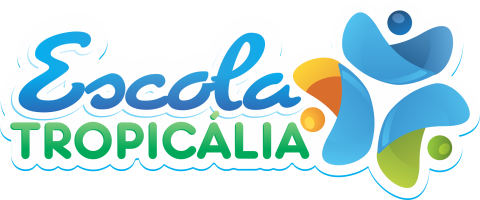 ATIVIDADES EXTRACLASSE1- A LOCALIZAÇÃO E A ORIENTAÇÃO NO ESPAÇO GEOGRÁFICOPropostas para a atividade 1:Acesse o vídeo: https://www.youtube.com/watch?v=mcFSZLXxyvI Elabore uma rosa dos ventos utilizando diferentes materiais. Lembre-se que esses materiais podem ser reutilizáveis, ou seja, materiais que iriam para o lixo (caixas de pizzas, papéis de embrulho, etc.) e que podem ser transformados em objetos de arte. Para ajudá-los acesse os vídeos: https://www.youtube.com/watch?v=-2a6aMzDsSs http://pt.slideshare.net/neuronio/como-fazer-uma-rosa-dos-ventos 3.Leia com atenção: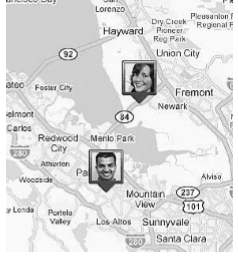 29/11/2007 - 09h30 Google testa sistema localizador para celular sem GPS da France Presse, em Nova York  Com um telefone celular com conexão à internet, mesmo sem o sistema GPS (posicionamento global por satélite), o Google pode localizar a área em que uma pessoa está, graças à antena do aparelho. No blog da empresa, anuncia-se que a função, batizada de "My Location" permite localizar nos mapas do Google o lugar onde um determinado celular se encontra, com uma margem de erro de 1.000 metros. Segundo o jornal "The New York Times", o Google registrou as localizações das antenas, graças a dados enviados por usuários de telefones com GPS que se conectam à Internet, o que permitiu apontar suas posições em um mapa. O que é GPS? Como ele facilita a vida das pessoas? Comente. _________________________________________________________________________________________________________________________________________________________________________________________________________________________________________________________________________________________________________________________________________________________________________________________________________________________________________________________________________________________________________________________________________________________________________________________________________________________________________________________________________________________________________________________________________________________________________________________________________________________________________________________________________________________Observe as imagens.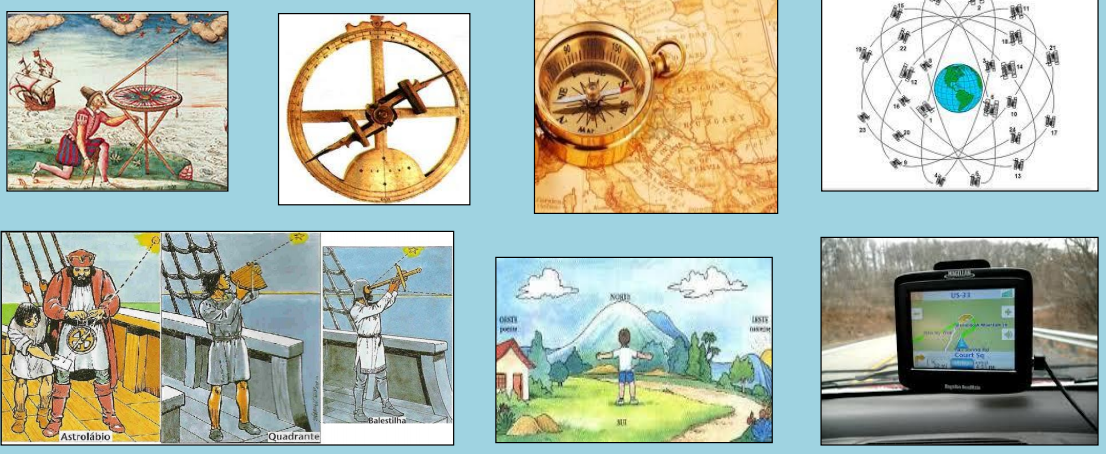 Consulte as páginas 365 e 366 do seu livro. Depois, no seu caderno, crie um texto, explicando como essas imagens se relacionam.                         2- COORDENADAS GEOGRÁFICAS Propostas para atividades 2:Para responder as questões a seguir, consulte o mapa: Coordenadas Geográficas.  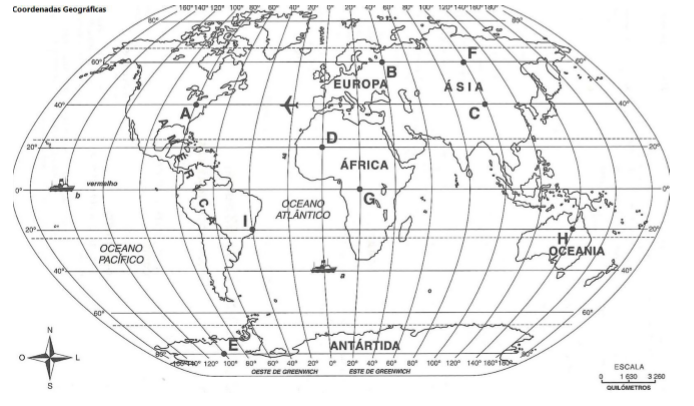 Coloque a rosa dos ventos sobre o mapa centralizando-a sobre o lugar em que a linha do Equador e o Meridiano de Greenwich se encontram, e responda às questões.  a) Em que direção estão as letras:   A – _____________________________________________________ G – _____________________________________________________ D – _____________________________________________________ Navio b – _________________________________________________ b) Quais são as letras que se encontram na mesma latitude? Qual é a latitude desses pontos?   ______________________________________________________________________________ c) Quais são as letras que se encontram na mesma longitude? Qual é a longitude desses pontos?   ______________________________________________________________________________d) Informe quais são as Coordenadas Geográficas dos seguintes pontos:  Ponto                                                                           Latitude          Longitude  Navio a                                                                       ___________   ___________Navio b                                                                       ___________   ___________Avião    F                                                                    ___________   ____________Avião    G                                                                   ___________   ___________e) Faça uma leitura das páginas 354 á 358 do livro de geografia para responder as questões das páginas 359 á 36.                                                                                               3 -  DIFERENTES TIPOS DE MAPASA leitura e interpretação dos mapas exige a decodificação de um conjunto de símbolos cartográficos. Para entender os mapas é preciso conhecer suas funções e seus elementos. Reconhecer os elementos presentes nos mapas é descobrir os significados dos seus símbolos. Veja a diferença entre os mapas: político e de vegetação.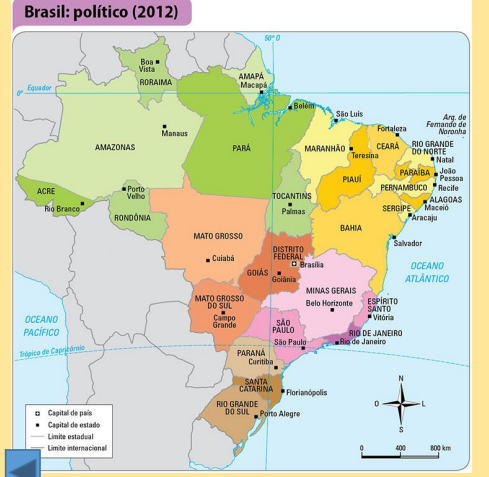 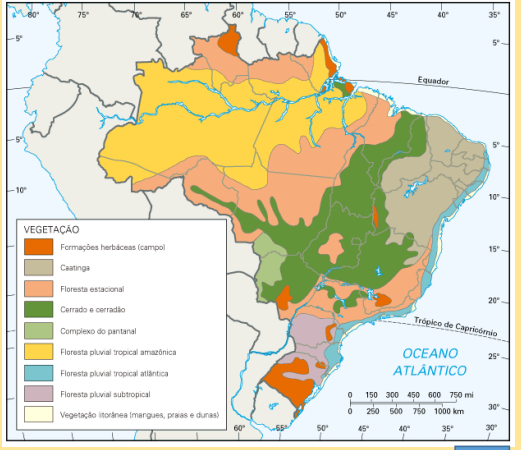 Proposta para a atividade 3:Observe as legendas e explique o que eles representam.________________________________________________________________________________________________________________________________________________________________________________________________________________________________________________________________________________________________________________________Faça a leitura das páginas 362 a 364 do livro e responda a atividade das páginas 367 e 368.                4 - OUTRAS FORMAS DE REPRESENTAÇÕES CARTOGRÁFICASProposta para a atividade 4:Além dos mapas, existem outras representações do espaço: globos, plantas e maquetes.  Faça uma pesquisa na internet e complete a tabela abaixo:                         5 - PONTO DE VISTA E PRODUÇÃO DE MAPAS Para realizar a leitura dos mapas é necessário saber primeiramente, qual é a visão adotada na criação deles. O mapa é sempre um espaço da terra visto do céu, entretanto, existem duas formas de isso ser feito. • Visão oblíqua – quando o espaço da Terra é visto do céu em forma diagonal. Como se o observador estivesse de cima, mas vendo um pouco de lado. • Visão vertical - quando o espaço da Terra é visto do alto, como se o observador estivesse em linha reta. Os mapas sempre se encontram na visão vertical. Visão horizontal -  é algo representado em uma direção paralela ao horizonte, ou nivelado.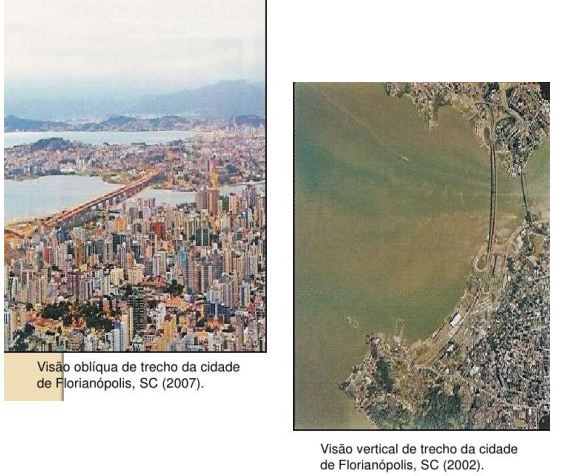 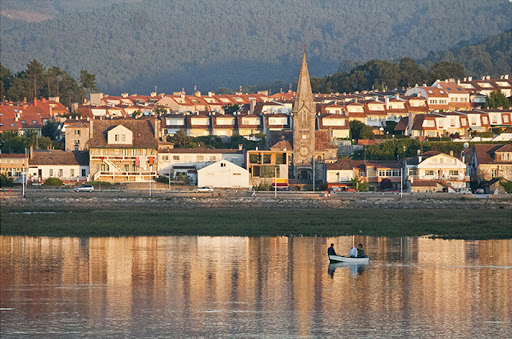 Visão horizontalProposta para atividade 5:Faça uma leitura das páginas 369 e 370, e responda, as questões das páginas 370 e 371.                                             BONS ESTUDOS!Representação cartográfica DefiniçãoGloboCroquiPlantaMaquete